От старости нет страховки. Приятно, когда люди почтенного возраста живут в окружении любящих детей и внуков.А что делать, если на склоне лет человек остается один на один со своими болезнями и бытовыми проблемами?Бывает и так: пожилой человек, а точнее его квадратные метры, попадают в поле зрения квартирных аферистов. Пользуясь доверчивостью и беспомощностью пенсионера, мошенники способны в одночасье лишить его квартиры.Защитить пожилых людей и инвалидов, обеспечить им достойную старость помогает муниципальное казенное учреждение «Социальная гарантия»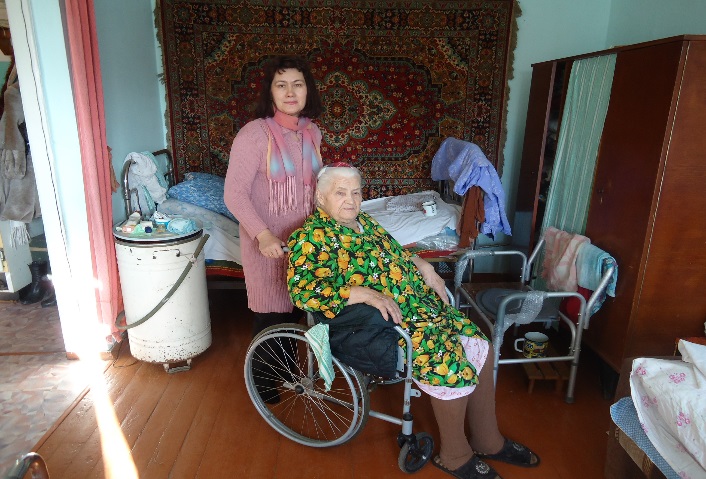 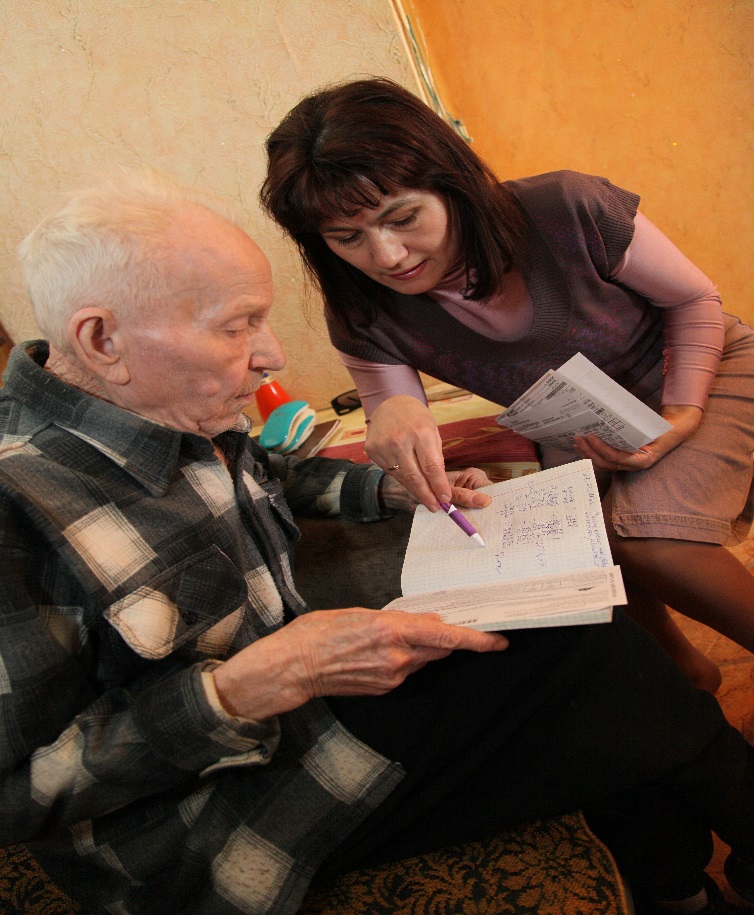 Местоположение:454091, г. Челябинск,Свободы, д. 74Телефон, факс: 263 16 25Электронная почта: soc_gar74@mail.ru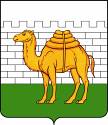 Комитет социальной политики города ЧелябинскаМУНИЦИПАЛЬНОЕ КАЗЕННОЕ УЧРЕЖДЕНИЕ«СОЦИАЛЬНАЯ ГАРАНТИЯ»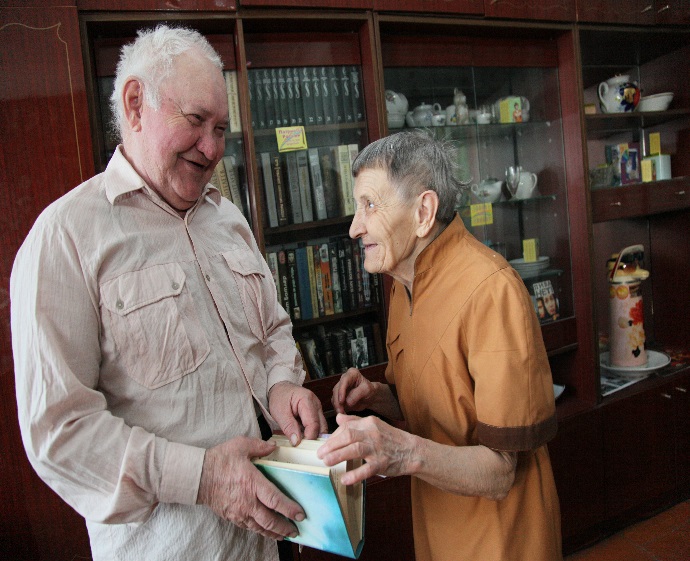 «СОЦИАЛЬНАЯ ГАРАНТИЯ»ДОСТОЙНОЙ СТАРОСТИУчреждение заключает договоры пожизненного содержания с иждивением с гражданами, которые являются собственниками имущества, передаваемого в муниципальную собственность в обеспечение пожизненного содержания.МКУ «Социальная гарантия» ГАРАНТИРУЕТ:Ежемесячную оплату счетов за пользование ЖКХ, городским телефоном, радиоточкой;Организацию и оплату ухода;Организацию и оплату текущего ремонта жилого помещения 1 раз в течение 5 лет;Организацию и оплату ремонта санитарно-технического оборудования;Организацию и оплату ритуальных услуг.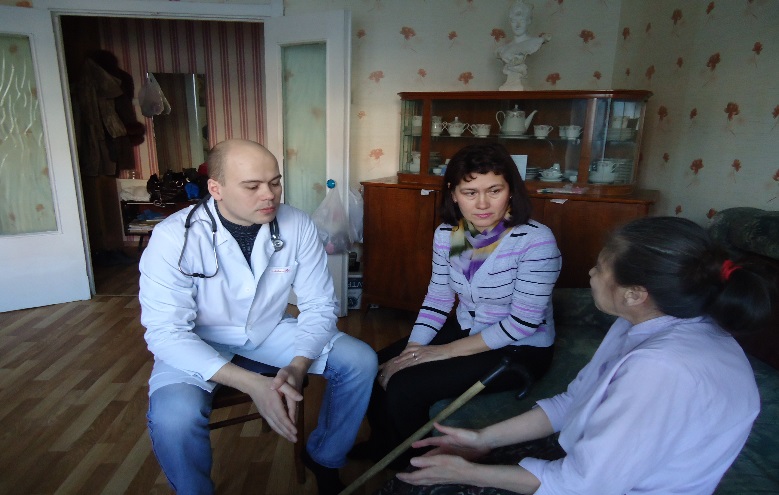 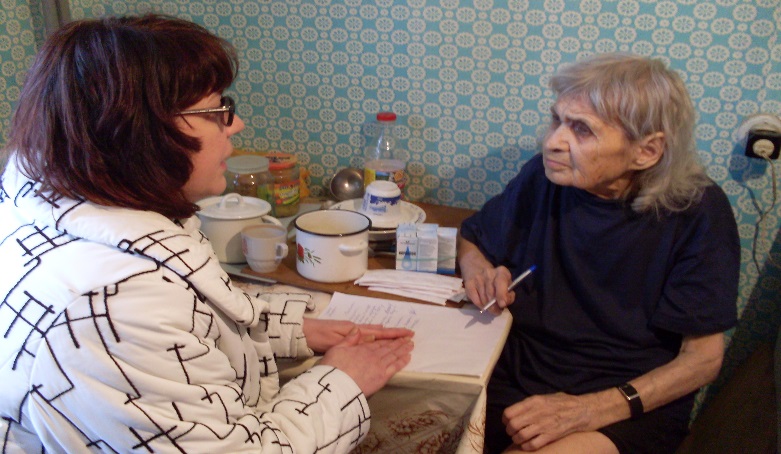 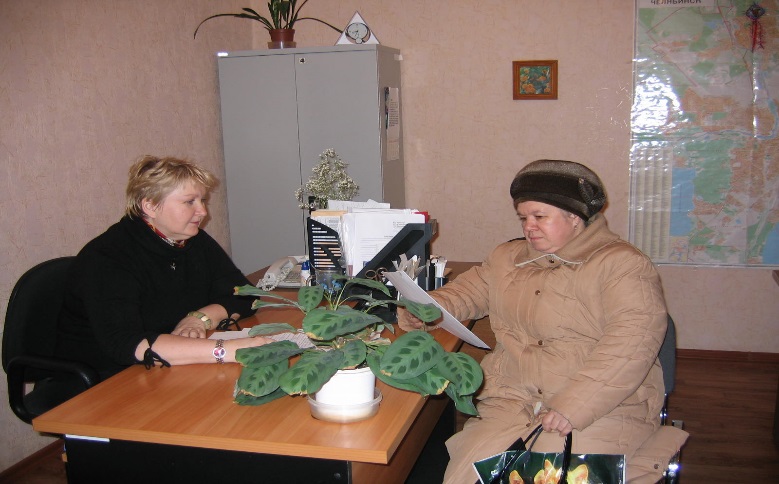 